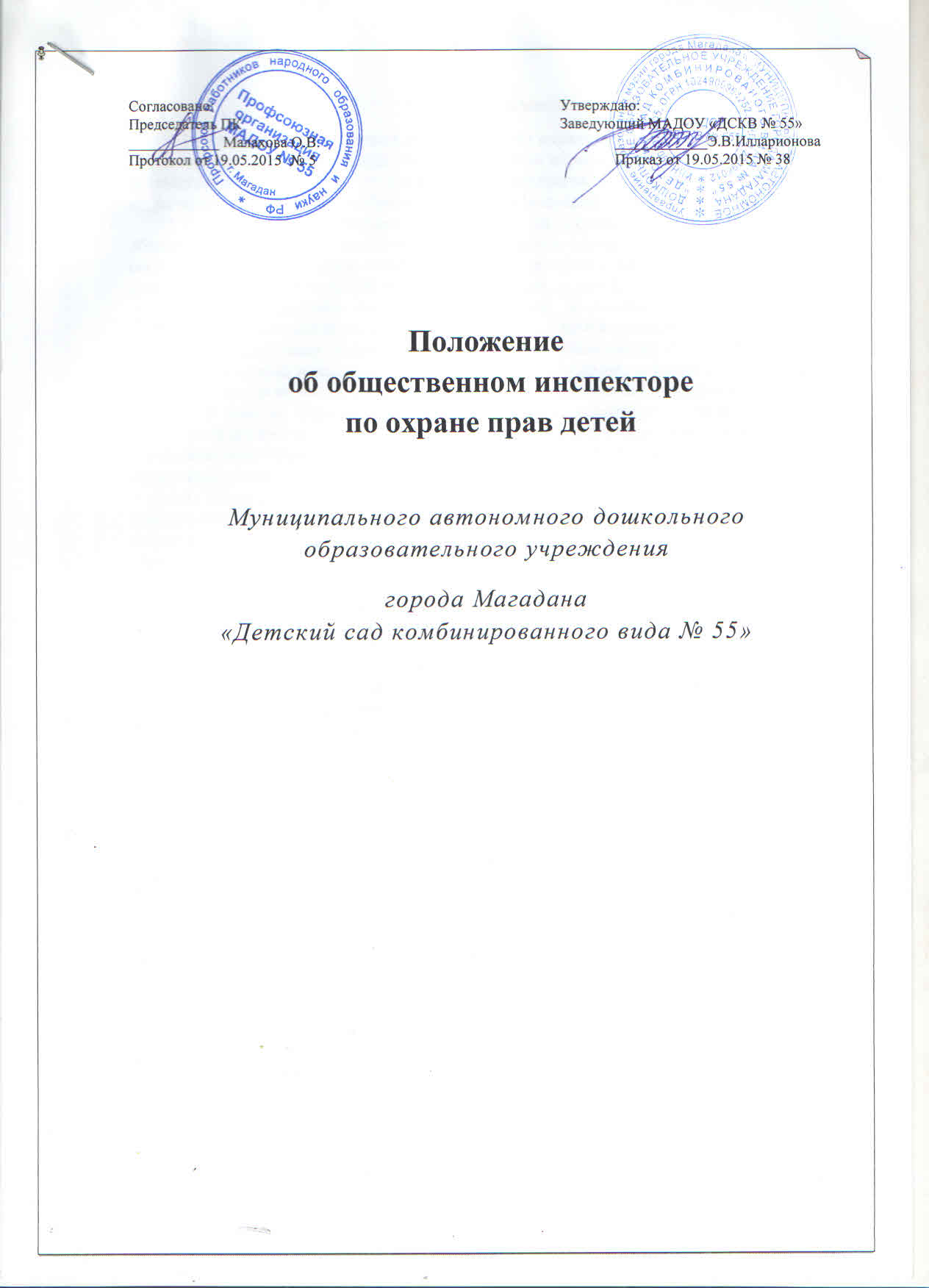 Настоящее положение разработано для муниципального автономного    дошкольного образовательного учреждения города Магадана «Детский сад комбинированного вида № 55» (далее – Учреждение) Настоящее положение призвано обеспечить реализацию принципов, провозглашенных Федеральным законом от 29.12.2012 № 273-ФЗ «Об образовании», Конвенцией о правах ребенка, Семейным кодексом с тем, чтобы повысить эффективность работы ДОУ, одна из задач которой –защита детства. ОБЩИЕ ПОЛОЖЕНИЯ Общественный контроль осуществляется за обеспечением предусмотренных Конституцией РФ, признанными РФ принципами нормами международного права, международным договором РФ, федеральными и региональными законами о защите прав и законных интересов несовершеннолетних детей.Общественный контроль осуществляется на основе принципов законности, приоритета прав человека и гласности.Лица, осуществляющие общественный контроль, наделяются исключительно наблюдательными и информационными функциями.Сведения о результатах мероприятий по правам ребенка передаются руководству инспектируемой ДОУ и вышестоящую организацию.Общественный инспектор по охране прав детства назначается руководителем учреждения из сотрудников педагогического персонала с личного согласия кандидатурыОБЯЗАННОСТИ ЛИЦ, ОСУЩЕСТВЛЯЮЩИХ КОНТРОЛЬ ЗА ОБЕСПЕЧЕНИЕМ ПРАВ НЕСОВЕРШЕННОЛЕТНИХ  Лица, осуществляющие общественный контроль, обязаны соблюдать положения правовых актов.При осуществлении общественного контроля общественный инспектор вправе:-посещать несовершеннолетних, находящихся в ДОУ, если от них или от других лиц получены жалобы на нарушение прав несовершеннолетних при их содержании в данном ДОУ;-знакомиться с документами, на основе которых несовершеннолетние содержатся в ДОУ, их личными делами, историями болезни;-беседовать с сотрудниками ДОУ и знакомиться с документами, связанными с обеспечением их прав;-принимать от несовершеннолетних и персонала ДОУ, а также их родственников и других действующих в их интересах лиц жалобы и заявления;-обращать внимание руководителя и других должностных лиц на выявленные при осуществлении общественного контроля нарушения прав несовершеннолетних и персонала ДОУ.При осуществлении общественного контроля общественный инспектор обязан:-в своей деятельности руководствоваться исключительно интересами детей, признанными РФ международными нормами и правилами, действующим законодательством;-по результатам каждой инспекции составлять соответствующий отчет по установленной форме за своей подписью.ОБЩЕСТВЕННЫЙ ИНСПЕКТОР НЕ ВПРАВЕ:-разглашать сведения, полученные им при осуществлении общественного контроля и относящиеся к частной жизни лиц, которые не дали согласия на их разглашение;-разглашать сведения, полученные им при осуществлении общественного контроля, если: разглашение этих сведений может создать угрозу безопасности, жизни или здоровью несовершеннолетних, или разглашение этих сведений запрещено законом.-Общественный инспектор не вправе сообщать кому бы то ни было данные о человеке, предоставившим в связи с осуществлением его полномочий какие-либо сведения на доверительной основе, когда хранение в тайне имени, представившего им лица, других данных, позволяющих установить его, либо характера предоставленных им сведений было оговорено этим лицом.5. ДОКУМЕНТАЦИЯ, КОТОРУЮ ДОЛЖЕН ИМЕТЬ ОБЩЕСТВЕННЫЙ ИНСПЕКТОР ПО ОХРАНЕ ПРАВ ДЕТЕЙ Положение об общественном инспекторе по охране прав детей.План работы на год.Список опекунских, приемных семейСписок детей – инвалидовСписок многодетных семей.Список неполных семей Список неблагополучных семей (Ф.И.О., причина постановки, адрес проживания)Акты опроса жилищно-бытовых условий несовершеннолетних (при необходимости)Копии исходящей документации по вопросам охраны прав детства (информации, отчеты) Сведения о летнем отдыхе детей из многодетных, неполных, неблагополучных семей.  6. МЕРЫ ПООЩРЕНИЯ ОБЩЕСТВЕННОГО ИНСПЕКТОРА ПО ОХРАНЕ ПРАВ ДЕТЕЙ1.Для общественного инспектора по охране прав детей применяются следующие виды поощрения:-установление надбавок стимулирующего характера согласно приказу руководителя учреждения;-объявление благодарности;-награждение грамотой.Анкетаопроса состояния жилищно бытовых условий ребенка(семьи)ФИО ребенка________________________________________________________Дата рождения___________________________________________________Объект обследования (семья …, проживающая по адресу…) ________________________________________________________________________________________________________________________________________________________________________________________Характеристики жилого помещения вид жилья: (дом, квартира), _______________________________________ площадь_________________________________________________________ количество комнат________________________________________________ наличие удобств (электроэнергия, газ, отопление, водоснабжение, телефон, интернет, лифт и т.д.) _____________________________________________________________________________________________________________________________________________________________________________________________Состав семьи___________________________________________________________, лица, совместно проживающие с ребенком (мать, отец, другие дети и родственники – ФИО, место работы, иногда доход, наличие заболеваний и т.д.) ____________________________________________________________________________________________________________________________________________________________________________________________________________________________________________________________________________________________Наличие домашних животных______________________________________ФИО общественного инспектора по охране прав детства____________________________________________________Дата проведения опроса____________________________________________________Подпись ______________________________